	Ginebra, 26 de febrero de 2014Muy Señora mía/Muy Señor mío:1	Los siguientes trabajos sometidos al proceso de aprobación alternativo recibieron comentarios de la última llamada y se presentarán para aprobación a la reunión de la Comisión de Estudio 15 que se celebrará en Ginebra del 24 de marzo al 4 de abril de 2014:Recomendación UIT-T G.989.2 (nueva), Redes ópticas pasivas con capacidad de 40 Gigabits 2 (NG-PON2): Especificación de capa dependiente del medio físico.Enmienda 5 a la Recomendación UIT-T G.993.5 (2010), Anulación del auto FEXT (mediante vectores) para su utilización con transceptores VDSL2: Enmienda 5 – Intercambio de identidades de los transceptores durante la fase de inicialización.Enmienda 4 a la Recomendación G.994.1 (2012), Procedimientos de toma de contacto para transceptores de línea de abonado digital: Enmienda 4 – Puntos de código adicionales para dar soporte a los G.fast.Enmienda 1 a la Recomendación UIT-T G.999.1 (2009), Interfaz entre la capa de enlace y la capa física para transceptores de línea de abonado digital (DSL): Enmienda 1 Ampliación para el control del flujo ascendente por el punto de referencia gamma.Recomendación UIT-T G.9701 (nueva), Acceso rápido a terminales de abonado (G.fast) – Especificación de la capa física.Recomendación UIT-T G.9961 (revisada), Transceptores de red doméstica alámbricos de alta velocidad unificados – Especificación de la capa de enlace de datos.Enmienda 2 a la Recomendación UIT-T G.9961 (2010), Transceptores de red doméstica alámbricos de alta velocidad unificados – Especificación de la capa de enlace de datos: Enmienda 2.Recomendación UIT-T G.9962 (revisada), Transceptores de la red doméstica alámbricos de alta velocidad unificados – Especificación de gestión.Corrigéndum 1 a la Recomendación UIT-T G.9963 (2011), Transceptores de red doméstica alámbricos de alta velocidad unificados – Especificación de entrada múltiple/salida múltiple: Corrigéndum 1.Corrigéndum 1 a la Recomendación UIT-T G.9972 (2010), Mecanismo de coexistencia para transceptores inalámbricos de interfuncionamiento doméstico: Corrigéndum 1 – Definición revisada de las categorías de sistemas coexistentes.Recomendación UIT-T G.9979 (nueva), Ampliación del UIT-T a la Norma IEEE 1905.1 2013.Atentamente.Malcolm Johnson
Director de la Oficina de Normalización
de las TelecomunicacionesOficina de Normalización
de las Telecomunicaciones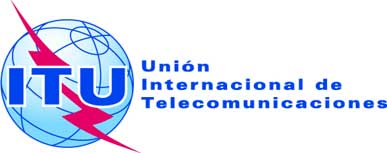 Ref.:Addéndum 1 a la Carta Colectiva TSB 4/15Tel.:+41 22 730 5515A:Fax:Correo-e:+41 22 730 5853tsbsg15@itu.int-	Las Administraciones de los Estados 	Miembros de la Unión,-	Los Miembros del Sector UIT-T, -	Los Asociados que participan en los 	trabajos de la Comisión de Estudio 15 y a-	las Instituciones Académicas del UIT-TAsunto:Reunión de la Comisión de Estudio 15;Ginebra, 24 de marzo – 4 de abril de 2014